Job Title: District Manager
Grade: 9 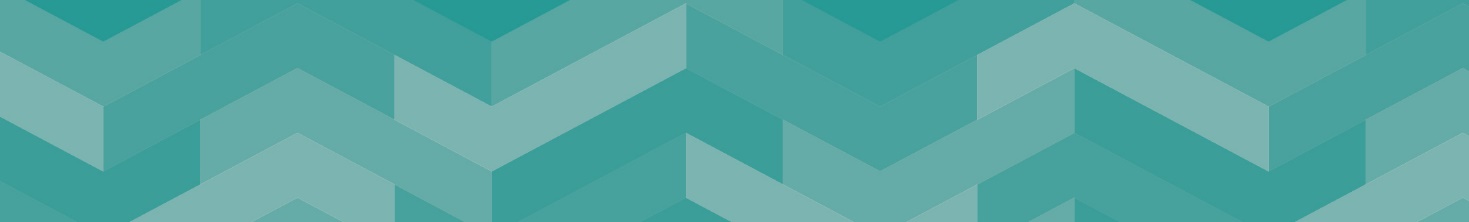 Our VisionWe have a clear vision for Staffordshire - an innovative, ambitious and sustainable county, where everyone has the opportunity to prosper, be healthy and happy.Our OutcomesWe want everyone in Staffordshire to: Have access to more good jobs and share the benefit of economic growth  Live in thriving and sustainable communities Be healthier and more independent for longer  Our ValuesOur People Strategy sets out what we all need to do to make Staffordshire County Council a great place to work, where people are supported to develop, flourish and contribute to our ambitious plans.  Our values are at the heart of the Strategy to ensure that the focus is on what is important to the organisation and the people it serves:Ambitious – We are ambitious for our communities and citizensCourageous – We recognise our challenges and are prepared to make 
courageous decisionsEmpowering – We empower and support our people by giving them 
the opportunity to do their jobs well.About the ServiceThe core purpose of Culture, Rural and Safer Communities is to encourage and enable Staffordshire communities to be active, creative and engaged within safe, sustainable, accessible and culturally rich and diverse environments.Within this division, the Library Service is a ‘statutory service’ and is delivered across the County via 43 static libraries and a mobile library service. Our libraries are open for a total of 1,582 hours per week, attract nearly 5 million visits a year and issue 4.5million loan items. The prison library service, which is externally funded, is delivered to 4 adult prisons and 3 young offender institutes in the County.Within Staffordshire, the Library Service contributes to delivering literacy, life skills and digital inclusion, supporting the delivery of Staffordshire’s Education and Skills strategy and our agenda for increasing aspiration. The library, as a community asset, and our offer are embedded within the Corporate People helping People agenda, the Place Based approach and enable communities to take responsibility for #DoingOurBit. The priorities for this service area are to:Support communities and individuals to take an active role in managing and delivering their local librariesDeliver an Arts offer to Staffordshire communities to widen participation in arts and cultureManage and deliver the statutory library service – ensuring increased engagement and programmes of activity which promote literacy, learning, prosperity and wellbeing within communities  Reporting RelationshipsResponsible to: Libraries Area Manager Responsible for:  On-site Supervisors, District Administrative AssistantsRole Purpose: The effective management of County Managed Libraries across a districtKey Accountabilities: Led by the Area Manager, contribute towards the development and implementation of service plans which enable Staffordshire Library & Arts Service to meet corporate priorities, targets and service objectives and connect the library offer to the wider county council agendaEnsure that County Managed Libraries across a District provide an efficient service through effective:Staff managementBudget managementPerformance managementThe organisation, co-ordination and development of the workforce at Staffordshire County Council Managed Libraries across the District.Led by the Area Manager, work with the Library Development Officers and On-Site Supervisors to ensure the consistent implementation of policy, procedures and initiatives to deliver a customer focused library service.Working with the Area Manager, advise and actively contribute to the development of processes and procedures which result in a continuing developing library service.Work with the Community Support Officers to engage with volunteers and Friends of the Library groups, to help to ensure that the expansion of library opening hours, diversification of the library offer, and all other potential opportunities for development are optimised.As directed by the Area Manager or Libraries Development Manager ensure the effective collation and reporting of relevant statistical information and any additional reports.Develop effective local partnerships to raise awareness of the library offer within communities. Participate in professional initiatives locally and nationally to maintain an awareness of future library trends enabling Staffordshire Libraries to develop a reputation for innovationAchieve the personal and service targets and objectives, as agreed on an annual basis with the Area ManagerThe post holder may be required to work different times and at different libraries, including weekend and evening working.Undertake other tasks consistent with the grade of the post, as may be required from time to time.Professional Accountabilities:The post holder is required to contribute to the achievement of the Council objectives through:Financial ManagementPersonal accountability for delivering services efficiently, effectively, within budget and to implement any approved savings and investment allocated to the service. People ManagementEngaging with People Management policies and processes	EqualitiesEnsuring that all work is completed with a commitment to equality and anti-discriminatory practice, as a minimum to standards required by legislation.Climate ChangeDelivering energy conservation practices in line with the Council’s climate change strategy.Health and SafetyEnsuring a work environment that protects people’s health and safety and that promotes welfare, and which is in accordance with the Council’s Health & Safety policy.SafeguardingCommitment to safeguarding and promoting the welfare of vulnerable groups.The content of this Job Description and Person Specification will be reviewed on a regular basis.Person Specification 						 A = Assessed at Application I = Assessed at Interview T = Assessed through Test If a disabled person meets the criteria indicated by the Disability Confident scheme symbol and provides evidence of this on their application form, they will be guaranteed an interview. 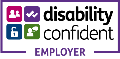 We are proud to display the Disability Confidence Symbol, which is a recognition given by Job centre plus to employers who agree to meet specific requirements regarding the recruitment, employment, retention, and career development of disabled people.Minimum Criteria for Disability ConfidentScheme*CriteriaMeasured by*QualificationsDegree or equivalent level qualification or management experienceA*****Knowledge and ExperienceSubstantial experience of operational service management and deliveryExperience and understanding of a customer focused public service environmentDemonstrable knowledge of shaping and developing services to meet identified customer need.Experience of communicating effectively to a range of audiencesExperience of leading, motivating and supporting staffAA/IA/IAA/I***       *       *****SkillsAble to communicate compellingly with a range of internal and external stakeholders. With an ability to engage, persuade and negotiate and deal tactfully but assertively with a wide range of peopleDemonstrate an ability to deliver a customer focused environment and service.Demonstrate a high degree of personal initiative and an ability to motivate, encourage, empower and enthuse staffAble to take a creative and proactive approach to challenges, opportunities and problem-solvingAble to demonstrate resilience within a constantly changing environmentAble to work independently and as an effective member of a teamICT skills and experienceAble to work effectively in partnership with groups and organisations	Able to travel effectively and work flexibly across a large geographical area. This post is designated as a casual car user A/I/TA/IA/IA/I/TA/IA/IAA/IA